    .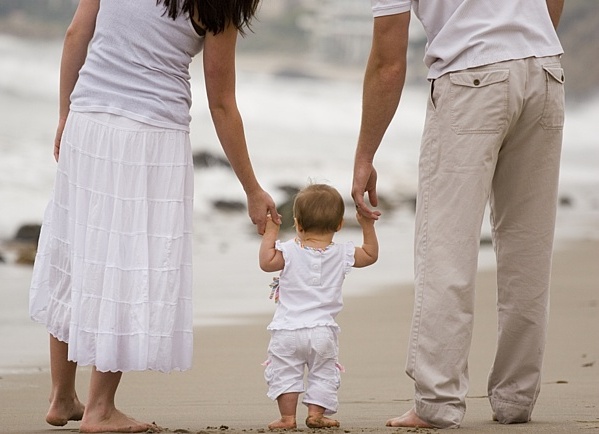 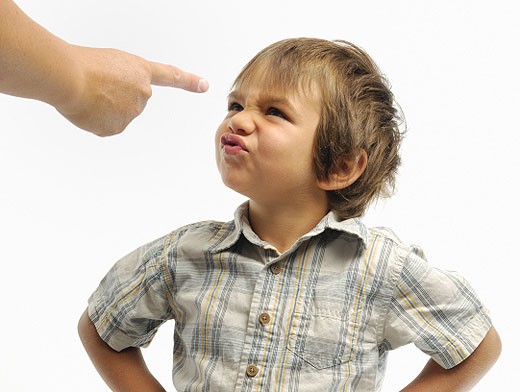 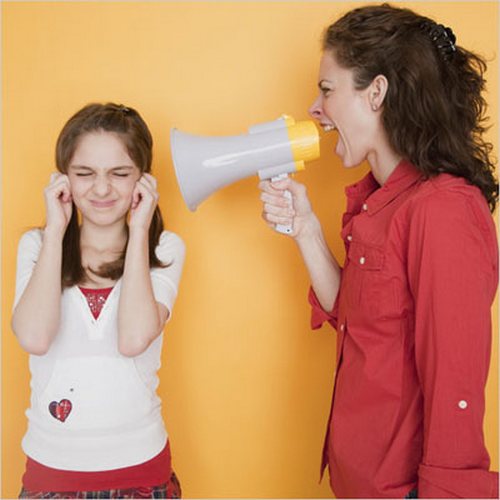 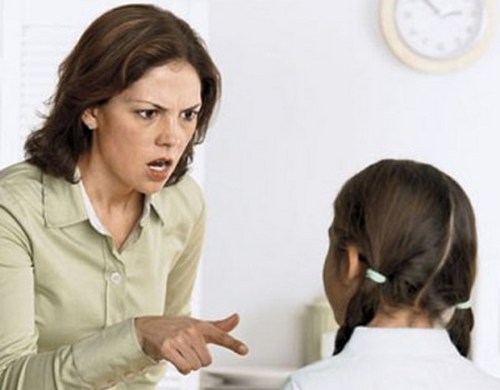 ны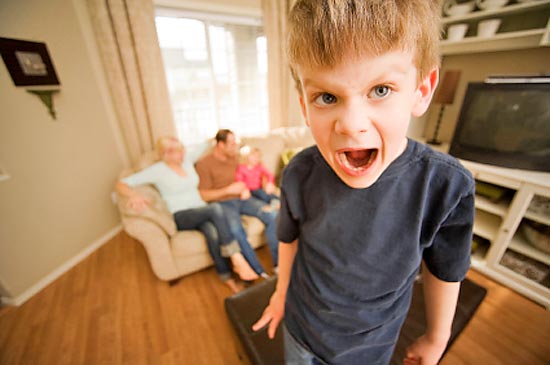 трендовыми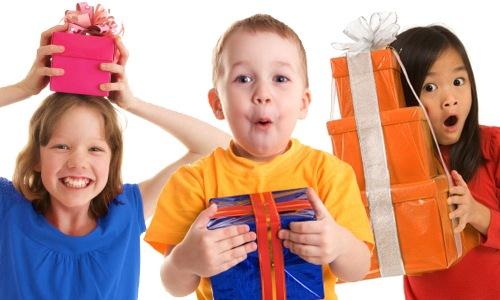 